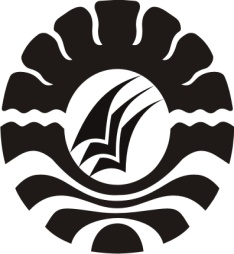 PENERAPAN PENDEKATAN KETERAMPILAN PROSES UNTUK MENINGKATKAN HASIL BELAJAR IPA KELAS IV SD INPRES                         KUNJUNG KECAMATAN SANROBONE                                                                       KABUPATEN TAKALARSKRIPSIDiajukan untuk Memenuhi Sebagian Persyaratan Guna  Memperoleh Gelar Sarjana Pendidikan pada Program Studi Pendidikan Guru Sekolah Dasar Strata Satu Fakultas Ilmu Pendidikan Universitas Negeri MakassarOLEH:MUH RUM RASYID1247042106PROGRAM STUDI PENDIDIKAN GURU SEKOLAH DASAR FAKULTAS ILMU PENDIDIKAN UNIVERSITAS NEGERI MAKASSAR2016KEMENTERIAN PENDIDIKAN DAN KEBUDAYAANUNIVERSITAS NEGERI MAKASSARFAKULTAS ILMU PENDIDIKANPROGRAM PENDIDIKAN GURU SEKOLAH DASARAlamat: Kampus UNM Tidung Jl. Tamalate I MakassarTelepon: 0411.883076 – 0411.884457Laman: www.unm.ac.idPERSETUJUAN PEMBIMBINGHasil Penelitian dengan judul: Penerapan Pendekatan Kontekstual untuk Meningkatkan Hasil Belajar IPA Pada siswa Kelas V SDN KIP V Bara-baraya Kecamatan Makassar Kota Makassar.Atas Nama:Nama	: 	Alfiana ZakinahN I M	: 	127041084Program Studi	: 	Pendidikan Guru Sekolah DasarFakultas	:  	Ilmu PendidikanSetelah diperiksa dan diteliti, naskah hasil penelitian  ini telah memenuhi syarat untuk diseminarkan.		                             Makassar,      Juni 2016PERNYATAAN KEASLIAN SKRIPSISaya yang bertanda tangan dibawah ini:Nama	:  Muh Rum RasyidNim	:  1247042106Jurusan/Prodi	:  Pendidikan Guru Sekolah Dasar (PGSD)Judul skripsi 	: 	Penerapan Pendekatan keterampilan proses untuk meningkatkan hasil belajar ipa kelas IV SD Inpres Kunjung kecamatan Sanrobone kabupaten TakalarMenyatakan dengan sebenarnya bahwa skripsi yang saya tulis ini benar merupakan hasil karya saya sendiri dan bukan merupakan pengambilan tulisan atau pikiran orang lain yang saya akui sebagai hasil tulisan atau pikiran sendiri.Apabila dikemudian hari terbukti atau dapat dibuktikan bahwa skripsi ini hasil jiplakan, maka saya bersedia menerima sanksi atas  perbuatan tersebut sesuai dengan ketentuan yang berlaku. 							Makassar,      	Juli 2016				Yang  membuat  pernyataan                       	     	                                             	 Muh Rum RasyidMOTOAdalah Suatu Kebodohan Ketika  merasa cukup dengan ilmu yang dimiliki                                          (Muh rum Rasyid, 2016)Dengan Segala Kerendahan HatiKuperuntukkan Karya iniKepada H.Abdul Rasyid dan Hj.Raodah TercintaSerta Keluarga dan Sahabat-sahabatku TersayangYang dengan Tulus dan Ikhlas Selalu Berdo’a dan MembantuBaik Moril maupun Materil demi Keberhasilan PenulisSemoga Allah SWT Memberikan rahmat dan KarunianyaKepada Kita SemuaABSTRAKMuh Rum Rasyid, 2016, Penerapan Pendekatan keterampilan Proses untuk meningkatkan hasil belajara IPA Kelas IV SD Inpres Kunjung Kecamatan Sanrobone Kabupaten Takalar.. Skripsi. Dibimbing oleh Dra.Hj.Amrah,M.Pd dan Dr.Ansar,M.Si Program Studi PGSD Fakultas Ilmu Pendidikan Universitas Negeri Makassar.Masalah dalam penelitian ini adalah rendahnya hasil belajar IPA siswa karena belum optimalnya pendekatan pembelajaran yang digunakan guru. Adapun rumusan masalah pada penelitian adalah bagaimanakah gambaran penerapan pendekatan keterampilan proses dan hasil pada mata pelajaran IPA Siswa kelas IV SDN No.107 Inpres Kunjung Kecamatan Sanrobone Kabupaten Takalar?. Tujuan penelitian adalah mendeskripsikan gambaran penerapan pendekatan keterampilan proses dan hasil pada mata pelajaran IPA Siswa kelas IV SDN No.107 Inpres Kunjung Kecamatan Sanrobone Kabupaten Takalar. Pendekatan yang digunakan adalah pendekatan kualitatif dan jenis penelitian yang digunakan  adalah penelitian tindakan kelas. Fokus penelitian ini adalah penerapan pendekatan Keterampilan proses dan hasil belajar IPA. Subjek penelitian adalah seorang guru Siswa kelas IV SDN No.107 Inpres Kunjung Kecamatan Sanrobone Kabupaten Takalar Tahun Ajaran 2015/2016, dengan jumlah siswa sebanyak 23 orang, yang terdiri dari 13 orang laki-laki dan 10 orang perempuan. Teknik pengumpulan data yang digunakan adalah observasi, tes, dan dokumentasi. Teknik analisis data yang digunakan adalah teknik analisis data kualitatif dan kuantitatif. Hasil penelitian menunjukkan bahwa penerapan pendekatan keterampilan proses dapat  meningkatkan aktivitas guru yaitu pada siklus I berada pada kategori cukup sedangkan pada siklus II berada pada kategori baik, dan begitupula pada  siswa pada siklus I berada pada kategori cukup dan siklus II berada pada kategori baik sehingga menyebabkan terjadinya peningkatan hasil belajar. Peningkatan itu dapat dilihat dari hasil belajar siswa pada setiap siklus, yaitu pada siklus I berada pada kategori Tidak Tuntas, sedangkan pada siklus II berada pada kategori Tuntas. Sehingga dapat disimpulkan bahwa melalui penerapan pendekatan ketrampilan proses  secara maksimal maka berdampak pada peningkatan hasil belajar IPA kelas IV SD Inpres Kunjung Kecamatan Sanrobone Kabupaten Takalar.PRAKATAPuji syukur kita panjatkan kehadirat Tuhan Yang Maha Esa, karena atas berkat rahmat-Nya sehingga Skripsi yang berjudul Penerapan Pendekatan keterampilan Proses untuk meningkatkan hasil belajara IPA Kelas IV SD Inpres Kunjung Kecamatan Sanrobone Kabupaten Takalar dapat diselesaikan sesuai dengan waktu yang telah ditetapkan, sebagai tugas akhir dalam rangka penyelesaian studi pada Program Studi Pendidikan Guru Sekolah Dasar Fakultas Ilmu Pendidikan Universitas Negeri Makassar. Penulis menyadari bahwa skripsi ini tidak mungkin terwujud tanpa bantuan dan bimbingan  dari berbagai pihak oleh karena itu penulis menyampaikan terima kasih untuk Ayahanda Alimin dan Ibunda Rosmini selaku orang tua penulis serta kakak dan adik-adik yang selalu membimbing, memotivasi, dan menyertai penulis dengan doa selama melaksanakan pendidikan dan ucapan terima kasih kepada Dra.Hj.Amrah,S.Pd.,M.Pd selaku pembimbing 1 dan Dr.Ansar, M.Si  selaku pembimbing II yang telah memberikan bimbingan dan arahan dengan tulus ikhlas sehingga skripsi ini dapat diselesaikan. Selanjutnya ucapan terima kasih penulis tujukan kepada:Prof. Dr. H. Husain Syam, M.TP Sebagai Rektor Universitas Negeri Makassar, yang telah menerima penulis menuntut ilmu pada Program Studi Pendidikan Guru Sekolah Dasar (PGSD) Fakultas Ilmu Pendidikan Universitas Negeri Makassar.Dr. Abdullah Sinring, M.Pd sebagai Dekan Fakultas Ilmu Pendidikan Universitas Negeri Makassar; Dr. Abdul Saman, M.Si, Kons sebagai Pembantu Dekan I;                                           Drs. Muslimin, M.Ed sebagai Pembantu Dekan II; Dr. Pattaufi, S.Pd,. M.Si sebagai Pembantu Dekan III; Dr. Purwoto, M.Pd  sebagai Pembantu Dekan IV yang telah memberikan layanan akademik, administrasi dan kemahasiswaan selama proses pendidikan dan penyelesaian studi.Ahmad Syawaluddin, S.Kom., M.Pd. dan Muh. Irfan, S.Pd, M.Pd  masing-masing selaku Ketua dan Sekretaris Prodi PGSD yang dengan penuh perhatian memberikan bimbingan dan memfasilitasi penulis selama proses perkuliahan pendidikan Program Studi PGSD FIP UNM. Dra. Hj. Rosdiah Salam, M.Pd selaku Ketua UPP PGSD Makassar Fakultas Ilmu Pendidikan Universitas Negeri Makassar atas bimbingan dan motivasi penuh dalam penyelesaian skripsi ini.Dosen PGSD UPP PGSD Makassar  Fakultas Ilmu Pendidikan Universitas Negeri Makassar yang telah memberikan berbagai macam ilmu pengetahuan yang tak ternilai dibangku kuliah.Staf  tata usaha PGSD FIP UNM yang telah memberikan layanan administrasi selama proses pendidikan dan penyelesaian studi.Kepala Sekolah, seluruh staf dewan guru SD Inpres Kunjung Kecamatan Sanrobone Kabupaten Takalar yang telah banyak membantu selama penelitian.Siswa-siswa kelas V SD Inpres Kunjung Kecamatan Sanrobone Kabupaten Takalar selaku subjek penelitian yang telah ikut serta dalam penelitian ini.Teman-teman terbaik kelas M.19 yang selalu setia dalam bingkai kebersamaan.  Semua pihak  yang tidak dapat penulis sebut satu persatu yang telah membantu dalam penyelesaian penulisan skripsi ini.Atas bantuan dari berbagai pihak, penulis hanya dapat memanjatkan doa kehadirat Allah Yang Maha Esa, semoga segala bantuan yang telah diberikan mendapat pahala. Dan dengan segala kerendahan hati penulis menyadari masih terdapat kekurangan-kekurangan dalam penyusunan skripsi ini, sehingga penulis mengharapkan adanya saran dan kritik yang bersifat membangun dari semua pihak demi kesempurnaan skripsi ini. Akhirnya semoga skripsi ini dapat bermanfaat bagi semua, Amin ya Robbal Alamin.Makassar,     Juli  2016Penulis,DAFTAR ISI                                                                                                  		   HalamanHALAMAN SAMPUL	iHALAMAN PERSETUJUAN PEMBIMBING                                              	ii  PERNYATAAN KEASLIAN SKRIPSI	iii MOTO 	iv   ABSTRAK 	vPRAKATA 	viDAFTAR ISI 	ix  DAFTAR TABEL	xiDAFTAR GAMBAR	xiiDAFTAR LAMPIRAN	xiiiPENDAHULUANLatar Belakang	  1Rumusan Masalah	  6Tujuan Penelitian 	  6Manfaat Penelitian 	  6KAJIAN PUSTAKA, KERANGKA PIKIR, DAN HIPOTESIS TINDAKANKajian Pustaka	 8Kerangka Pikir 	 23Hipotesis Tindakan 	 26METODE PENELITIANPendekatan dan Jenis Penelitian 	27Fokus Penelitian 	28Setting dan Subjek Penelitian 	28Proses dan Desain Penelitian	29Teknik Pengumpulan Data	32Teknik Analisis Data dan Indikator Keberhasilan 	33HASIL PENELITIAN DAN PEMBAHASANHasil Penelitian 	37Pembahasan	67KESIMPULAN DAN SARANKesimpulan	 								73Saran	 									73DAFTAR PUSTAKA 								75LAMPIRAN	   									77RIWAYAT HIDUP	 150DAFTAR TABEL Nomor                                           Judul                                                     	  Halaman                                         3.1 	Indikator Keberhasilan Keterlaksanaan Pembelajaran			353.2	Indikator Keberhasilan Hasil Belajar Siswa 					364.1	Hasil Belajar IPA Siswa Siklus I						504.2	Persentase Ketuntasan Hasil Belajar IPA Siswa Siklus I			514.3	 Hasil Belajar IPA Siswa Siklus II						654.4	Persentase Ketuntasan Hasil Belajar IPA Siswa Siklus II			66DAFTAR GAMBARNomor                                        Judul                                                    Halaman           2.1	Skema Kerangka pikir 						253.1	Alur Penelitian Tindakan Kelas  					30DAFTAR LAMPIRANNomor                          Judul                                                              HalamanRencana Pelaksanaan Pembelajaran Siklus I			69Pertemuan IRencana Pelaksanaan Pembelajaran Siklus I 			73Pertemuan IIRencana Pelaksanaan Pembelajaran Siklus II			78Pertemuan IRencana Pelaksanaan Pembelajaran Siklus II 		82Pertemuan IILembar Kegiatan Siswa Siklus I Pertemuan I 		87Lembar Kegiatan Siswa Siklus I Pertemuan II		90Lembar Kegiatan Siswa Siklus II Pertemuan I		93Lembar Kegiatan Siswa Siklus II Pertemuan II		96Lembar Tes Hasil Belajar Siswa Siklus I			99Kunci Jawaban Tes Hasil Belajar Siswa Siklus I		100Rubrik/Penskoran Tes Hasil Belajar Siswa Siklus I		101Lembar Tes Hasil Belajar Siswa Siklus II			103Kunci Jawaban Tes Hasil Belajar Siswa Siklus II		104Rubrik/Penskoran Tes Hasil Belajar Siswa Siklus II		105Data Hasil Observasi (Aspek Guru) Siklus I			108Data Hasil Observasi (Aspek Guru) Siklus II			110Deskriptor/Rubrik Observasi Aspek Guru 			112Data Hasil Observasi  Aspek Siswa Siklus I( klasikal)	113Data Hasil Observasi Aspek Siswa Siklus I (Individu)	119Data Hasil Observasi Aspek Siswa Siklus II (klasikal)	125Data Hasil Observasi Aspek Siswa Siklus II (individu)	126Deskriptor/Rubrik Observasi Aspek Siswa			127Data Tes Hasil Belajar Siswa Siklus I			134Data Deskripsi Frekuensi Nilai Tes Hasil Belajar dan Data 	135Deskripsi Ketuntasan Belajar Siswa Siklus I Data Tes Hasil Belajar Siswa Siklus II			136Data Deskripsi Frekuensi Nilai Tes Hasil Belajar dan Data 	137Deskripsi Ketuntasan Belajar Siswa Siklus IIPerbandingan Hasil Tes Siklus I dan II			138